                                                                      Занятие 8 и 9 Работа с идеализациями1 Выявить идеализации2.Составить позитивные утверждения3. Работа с идеализациями различными способамиОСНОВНЫЕ ИСТОЧНИКИ            ФОРМИРОВАНИЯ ИДЕАЛИЗАЦИЙПервые годы жизниКопирование поведения родителейВлияние среды и обществаВлияние СМИ  и литературыЛичный опытВрожденные инстинкты продолжения рода, выживания стайный что я не люблю в других людях? ( что меня больше всего раздражает? _______________________________________________________________________________________________________________________________________________________________________________________________________________________________________________________________________________________________________________________________________________Какие выгоды есть у такого поведения? 1234567Выводы:Над чем мне надо работать?  Составить позитивные утверждения.Накопитель переживаний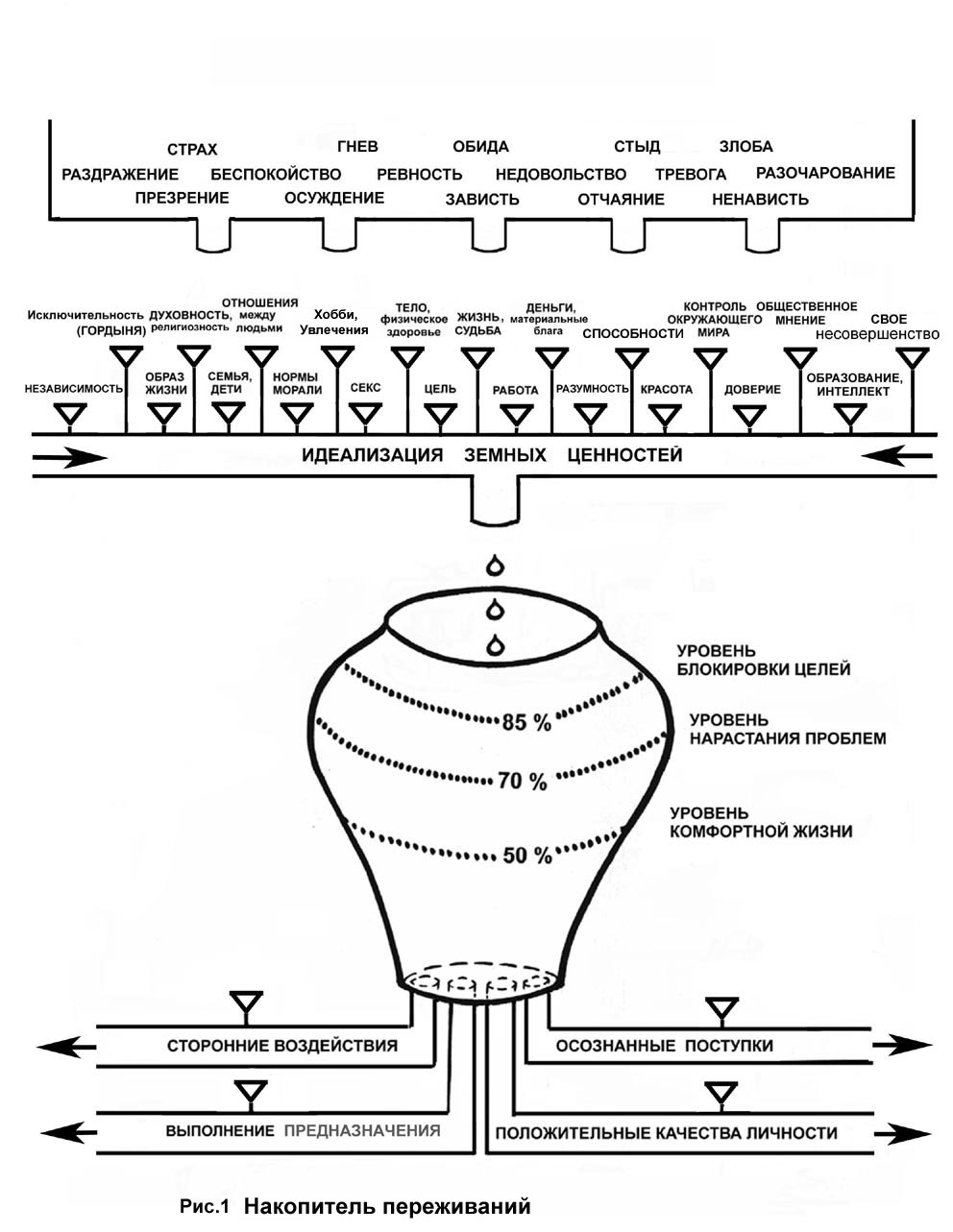 Идеализация - очень важная для вас идея, при нарушении которой возникают длительные или повторяющиеся негативные переживанияКРАТКОЕ ОПИСАНИЕ НЕСКОЛЬКИХ ИДЕАЛИЗАЦИЙИдеализация контроля окружающего мира - это наличие очень значимой для человека идеи о том, что он  должен контролировать протекающую вокруг него жизнь в соответствии со своими представлениями о том, как должны поступать окружающие его люди и как должны происходить  события. Если что-то вокруг происходит не так, как представляется нужным человеку, и при этом он не может проконтролировать и легко исправить ситуацию, у него возникают негативные переживания.Как проявляется:  имеются три типичные формы проявления этой идеализации.Первая – в виде авторитарного навязывания окружающим своего мнения, тотальном контроле и недоверии людям.  Вторая – в виде постоянных страхов за жизнь и здоровье своих детей или близких родственников, страхов перед будущим, страхов по поводу возможных изменений (понятно, что к худшему) и т.д. Сюда входит ревность, беспочвенная или имеющая внешние обоснования.Третья – в виде мягкой, но тотальной опеки над своими ближними (мужем, детьми), которая порождает у них желание вырваться и сделать хоть что-то самостоятельно.На наличие идеализации контроля указывают следующие характерные  мысли и внутренние убеждения:Никому нечего нельзя доверить, все испортят. Все приходится делать самому!Я не могу позволить себе отдохнуть, потому что все дела сразу рухнут! Я не могу быть спокойной, если я не знаю, где мой ребенок (муж, мама, брат и т.д.), что он делает, все ли с ним в порядке.Я знаю, как должны поступать окружающие меня люди, и я любой ценой добьюсь, чтобы они вели себя правильно!Я очень боюсь будущего и постоянно переживаю по этому поводу!Идеализация отношений - это значимая модель того, как должны быть построены человеческие отношения (поведение, поступки, общение и т.д.) и вытекающие из нее длительные негативные переживания, когда реальные отношения или поведение людей не соответствуют этой модели.Как проявляется:  в виде  постоянных переживаний по поводу того, что кто-то врет, хамит, не выполняет своих обещаний, необязателен, неблагодарен, предает или ведет себе еще как-то неподобающе.  На наличие идеализации отношений между людьми указывают следующие характерные  мысли и внутренние убеждения:Как он мог забыть, что у меня вчера был день рождения (годовщина свадьбы, встречи, рождения ребенка, помолки, развода и т.д.)!Она предала меня! Она все рассказала соседу (другу, любимому, маме и т.д.)!Он бесчувственный чурбан! Он мог бы догадаться, что я ждала от него внимания и помощи!Я не могу отказать родственникам в помощи, даже если  меня самой большие проблемы!Я так стремлюсь установить теплые отношения в коллективе, почему же они только и знают, что хамят и врут мне!Я не могу уволить этого человека, ведь у него больная жена и  трое детей! Как быть, ведь он совсем ничего не делает!       Идеализация разумности – это ситуация, когда у человека имеется очень значимая идея о том, что в своих поступках люди должны руководствоваться понятной ему логикой. А когда люди поступают так, как он сам никогда не поступил бы в подобной ситуации, то у него возникают сильные переживания по поводу глупости или странности поведения других людей.  Как проявляется:  в виде  сильных переживаний при глупых или бессмысленных (с вашей точки зрения) поступках других людей, в постоянном стремлении договориться с ними и последующем ожидании, что договоренности будут исполняться, в постоянном обращении к разуму (часто отсутствующему) человека, которому вы хотите помочь.На наличие идеализации разумности указывают следующие характерные  мысли и внутренние убеждения:Ну почему они все делают по-своему? Ведь я столько раз предлагал сесть и обсудить все вопросы!Ну почему вы так поступили? Неужели нельзя было позвонить и спросить совета у знающего человека?Ну почему он не понимает очевидных истин? Ведь все так просто, но я не могу до него докричаться, он меня не слышит!Мои сотрудники постоянно совершают одни и те же ошибки! И это постоянно! Даже обезьяна уже все поняла бы, только не они!Разве можно столько времени посвящать ерунде (компьютерным играм, Интернету, рыбалке, сексу и т.д.)! Ты ведь потеряешь (работу, учебу, здоровье и т.д.)! Опомнись!Идеализация своих  способностей – это ситуация, когда человек явно преувеличивает свои способности или профессионализм, в результате чего у него  возникает осуждение окружающих людей и повышенная обидчивость, когда его в чем-то не оценят или покритикуют. В итоге они постоянно находятся во внутренней борьбе с руководством. У человека с идеализацией способностей часто возникает стремление добиться всего и быстро, он не позволяет себе двигаться к своим целям постепенно. Если он проиграл в чем-то, то его внутренней целью становится доказать окружающим, что он - не неудачник. Как проявляется:  в виде  сильных амбиций, цинизма, насмешек, внутреннего презрения к менее талантливым или грамотным (в его области) людям, даже если они занимают вышестоящую должность, в виде повышенной обидчивости и стремлении обвинить окружающих людей в своих бедах. Человек с идеализацией способностей никогда не признает, что он чего-то не может сделать, он всегда найдет того, кто виноват.На наличие идеализации способностей указывают следующие характерные  мысли и внутренние убеждения:Кто ты такой, чтобы учить меня? Я сам научу тебя всему, чему хочешь!Никто лучше меня не сделает этого!И как такая бездарность может руководить? Я бы его в дворники не взял! Мне не нужно малых результатов. Или все, или ничего!Боже, как трудно жить, когда вокруг одни ослы и идиоты!Я профессионал в своем деле и не терплю никаких советчиков!Маленькие деньги – не для меня! Мне нужно много – и сразу!Я не терплю подсказок и поучений!Они думают, что все им так обойдется! Как бы не так, они меня еще попомнят! Я им покажу!ПРОЦЕССЫ РАЗРУШЕНИЯ ИДЕАЛИЗАЦИЙВы не получаете то, без чего не можете житьПример из своей жизни: ________________________________________________________________________________________________________________________________________________________________________________________________________________________________________________Вы встречаете человека, с которым потом будете боротьсяПример из своей жизни:________________________________________________________________________________________________________________________________________________________________________________________________________________________________________________Вы попадаете в ситуации, за которые осуждаете другихПример из своей жизни:________________________________________________________________________________________________________________________________________________________________________________________________________________________________________________Вы сами делаете то, за что осуждаете другихПример из своей жизни:________________________________________________________________________________________________________________________________________________________________________________________________________________________________________________5.Вы выпадаете из потока жизни и не можете продолжать борьбуПример из своей жизни: как правило, это болезни________________________________________________________________________________________________________________________________________________________________________________________________________________________________________________Приемы работы с идеализациямиФиксировать свои переживания в Дневнике самонаблюдений.Волевой отказ от переживаний по поводу иделаизацииНаступить на идеализацию.Переформулировать в Позитивную установку.Работаем на опережение - прием «Ежик событий»Обсмеять свои переживания ( прием «Колпаки»)Сменить исходную установкуИзменить стандартные реакции ( поведение) Практическая инструкция                      «Как вести Дневник самонаблюдений»Зачем  вести «Дневник»?Для того, чтобы отследить  источник своих длительных и часто повторяющихся переживаний и постепенно перейти на волну спокойного реагирования на различные ситуации  жизни. Аргументы за ведение такого  Дневника: 1 Прекрасное терапевтическое средство вылить вои переживания на бумагу а не на голову своих оппонентов.2. Делает свою жизнь осознанной и позволяет контролировать свое поведение.3. Позволяет вернуться к событиям недавнего прошлого и проанализировать их  в спокойном состоянии. 4. Если вести Дневник регулярно в течении 3 – 4 месяцев, в какой-то момент заметите, что с каждым днем записей в дневнике становится все меньше – это означает, что переживаний в жизни стало меньше . 5. Вы научитесь  УПРАВЛЯТЬ своими  ЭМОЦИЯМИ. 6. 7.Здесь Вы сможете записать  свои « бонусы» , которые получите в результате ведения Дневника. Отражайте в Дневнике все негативные  переживания , как проявленные, так и  подавленныеДневник по следующим правилам: 1 Записывайте только Сегодня произошло следующее событие.2. Я испытал негативные переживания3. Я записал ( а)  этот случай в Дневник и проанализировал (а[) по определенной схеме. Заведите отдельную  тетрадь или отдельный  файл в компьютере. Правда, предпочтительнее писать ручкой. У нас еще есть  компьютерная программа «Эффект»,  в которой есть форма ведения Дневника. Чтобы его не прочитал кто-то, кому эти строки не предназначены, позаботьтесь об этом заранее. Ведите Дневник регулярно и записывайте его КАЖДЫЙ ВЕЧЕР. Не идите с собой на компромисс, не поддавайтесь на   внутренние уговоры: я и так все уже проанализировала, у меня и так все под контролем… Это происки  внутреннего саботажника!Перед тем , как сделать очередную запись, посмотрите на предыдущие записи – Вы обнаружите много интересного. Вы изо дня в день переживаете по одному и тому же поводу!  Постепенно, после такой регулярной работы по ведению Дневника, Вы замените, что  стали меньше переживать в подобной ситуации.  То есть мы получим нужный эффект: вместо избыточно значимой идеи ( идеализации) у Вас будет некая идея, которая не будет вызывать  Ваших бурных переживаний!                              СХЕМА ВЕДЕНИЯ ДНЕВНИКА 1/ Колонка – запишите текущий эпизод, который вызвал переживания. 2/ Колонка – какие идеализации Вы в данном случае  продемонстрировали? Описать  кратко, как бы Вы хотели, чтобы развивались  эти события 3/  Колонка - письменно и устно отработайте свою идеализацию. Вы берете на  себя обязательство больше не испытывать  негативных эмоций, если эта или подобная ситуация повторится в Вашей жизни.  Эту формулу вы прописываете ежедневно в 3 ей колонке.                 ФОРМА ВЕДЕНИЯ ДНЕВНИКА САМОНАБЛЮДЕНИЙИмейте ввиду, что  эффект дает  ТОЛЬКО  ПИСЬМЕННОЕ ведение Дневника. И еще одно дисциплинарное упражнение:                                                Соглашение с собой, любимым(ой) Я ________________________________________________________Беру на себя обязательство   ЕЖЕДНЕВНО  вести Дневник самонаблюдений (при наличии переживаний) в течении 3 месяцев. Дата__________________               Подпись       _________________Вывод:Работа с идеализациями уменьшает наши ожидания и тем самым понижает уровень эмоуционального реагирования.  В итоге в теле собирается  меньше эмоциональных блоков, энергетика усиливается и человек становится более эффективным при достижении своих целей. Задание:Вспомните ситуацию, которая  вызывает длительные  негативные переживанияОпределите, за какие сверхважные идеи Вы боритесь с окружающими или с собойВыделите характерные мысли, из-за которых переживаете:Позитивное перепрограммирование  Прием «Ежик событий» ( работа на опережение)Выбрать ситуацию, из–за которой  Вы переживаете. Сформулируйте, как вы хотите,  чтобы  происходило в жизни.Просмотрите 5 – 6 вариантов ухудшения развития ситуации, если Вы будете продолжать переживать по этому поводу.Проговорите после каждого варианта возможного  ухудшения формулу: Если так произойдет, то я приму этот вариант развития событий без ропота и негативных переживаний. Но, если можно, я  прошу Жизнь не применять ко мне этот способ  духовного воспитания и сделать так, как я хочу (произнести  желаемый вариант развития событий).

Работа со страхамиСтрах – это мощный энергетический сгусток, застрявший в теле.Страхи – это проекция идеализации контроляПозитивное намерение страха -  ЗАЩИТАЗадание:Вспомните ситуации в прошлом, которые вызывали (или вызывают до сих пор) страх:1__________________________________________________________________2._________________________________________________________________3__________________________________________________________________ПРИЕМЫ РАБОТЫ СО СТРАХАМИПослать страху любовьВспомнить ситуацию, когда испытывали страхКакой образ возникает внутри, при воспоминании?Пошлите любовь этому образу. Представьте, как из Вашего сердца идет золотой поток любви.  Залейте его солнечным светом. Как изменился образ? Что с ним стало происходить?Создание  образа  спокойствия и уверенности.Купите себе этот образ в виде реального предмета.«Кинотеатр» - прием работы с конкретной ситуацией в прошлом, когда возник страхПросмотреть ситуацию на экране, как возник страх. Потом спустить  экран в нижний левый уголНа новом экране  снова увидеть эту ситуацию – и просмотреть 3 – 4 варианта спасенияЗакрепите новый опыт, несколько раз повторив новый  вариант развития событийДиссоциация от  страха ( в момент переживания страха)Посмотреть на себя со стороныУсильте страх до состояния гротескаОбсмейте свое состояние ( как вы выглядите, когда испуганы) Использовать метод  позитивных утверждений, противоположных страху.Мой пример:Наступить на свой страх  ( сделать то, что больше всего боитесь)ПРИЕМ «ПРИМЕРИМ КОЛПАКИ»                   Обсмеем свои переживания    Примеры колпаков:Живу в промежностиПролежень с амбициями Причиняю добро Душу с любовью Жертва нерадивого подчиненного Упал, отжался!Бизнес-бздунПодходи, халява здесь!Задание:  взять одну свою сверхценную идею и придумать СЕБЕ смешную роль в цирке Жизни. Мой колпак ПРИЕМ «СМЕНИТЬ ИСХОДНУЮ УСТАНОВКУ__________________________________________________________________________________________________________________________________________________________________________________________________________________________________________________________________________________________________Прием«ВЫВЕДИ ИЗ СВОЕЙ СТАИ»__________________________________________________________________________________________________________________________________________________________________________________________________________________________________________________________________________________________________ПРИЕМ «НАСТУПИТЬ НА ИДЕАЛИЗАЦИЮ»__________________________________________________________________________________________________________________________________________________________________________________________________________________________________________________________________________________________________Прием «СМЕНИТЬ ПРИВЫЧНУЮ РАЕКЦИЮ» ( ПОВЕДЕНИЕ)__________________________________________________________________________________________________________________________________________________________________________________________________________________________________________________________________________________________________Прием «ВОЛЕВОЙ ОТКАЗ от переживаний по поводу  идеализации»Я публично заявляю, что впредь ПОЛНОСТЬЮ ОТКАЗЫВАЮСЬ ОТ ПЕРЕЖИВАНИЙ  по поводу  иделаизации___________________________________________________________________________________________________________________________________________________________________Домашнее задание 8 и 9 Вести Дневник самонаблюденийПридумать себе смешной «Колпак», чтобы обсмеять свою идеализациюПрокрутить ситуацию по «Ежику событий»Использовать метод работы «Наступить на идеализацию»Использовать метод работы «Волевой отказ от идеализации»Работать с перепрограммированием сверхважных установокПоработать со страхом любым  предложенным  приемомРаботать с целями  и делать шаги по реализации целиПродолжать загружать ПУ и, при необходимости работать с практикой ЭПВести  Дневник радости т фиксировать свои достиженияЕжедневные задания Утром1. Записывать цели. ГЛАВНЫЕ ПУ  и качество силы в ежедневнике. Каждый день. Лучше писать левой рукой. Корректировать по мере необходимости.2. Загрузите качество Силы, ГЛАВНЫЕ ПУ  и  цели с дыханием ( по 3-4  мин на каждую цель)Во время дыхания : используйте корректировку цели  и проверьте  сроки выполнения целиЗадавать себе вопрос во время дыханияЧто надо делать для достижения цели? записать  сразу и выполнять Вечером Вести Дневник Достижений  - 5 фактов, которые были за деньВизуализация цели   Медитация  Благодарности Идеализация  денег и материальных благИдеализация доверияИдеализация духовности (или религиозности)Идеализация жизни, судьбыИдеализация контроля окружающего мираИдеализация красоты и внешнего видаИдеализация национальности (рода, цвета кожи)  Идеализация независимостиИдеализация норм морали (нравственности)Идеализация образа жизниИдеализация общественного мненияИдеализация отношений между людьмиИдеализация работыИдеализация разумностиИдеализация своих  способностейИдеализация  своего несовершенстваИдеализация семьиИдеализация сексаИдеализация  собственной исключительности (гордыня)  Идеализация увлечений (хобби, устремлений, политики)Идеализация  уровня развития (образования, интеллекта)Идеализация физического здоровьяИдеализация целиСобытие моей жизни, которое вызвало мои негативные переживанияКакая была ведущая эмоция?Главный вывод ( мысль) Выявленные идеализацииКак бы Вы хотели, чтобы развивались события Отработка идеализацииКак мне бы хотелось: чтобы развивались события или вел себя  я (или другой человек)Опоздала на работу. Очень переживала. Всю дорогу ругала себя, что не вышла вовремя и не подготовила все, что надо с вечера.Эмоция: раздражение на себяМысль: какая я дура, что все время одно и тоже .Я полностью беру на  себя ответственноcть за этот эпизод и за свои эмоции.Я прошу прощения у себя ( у Жизни) за свои негативные переживания. ( раздражение и осуждение себя)Впредь я  обязуюсь реагировать спокойно на  подобные ситуации.  - Впредь Я все делаю вовремя. - Я молодец и умница Характерные сверхважные мыслиПозитивное перепрограммирование